Traitement d’image - Détection de contoursIntroduction : 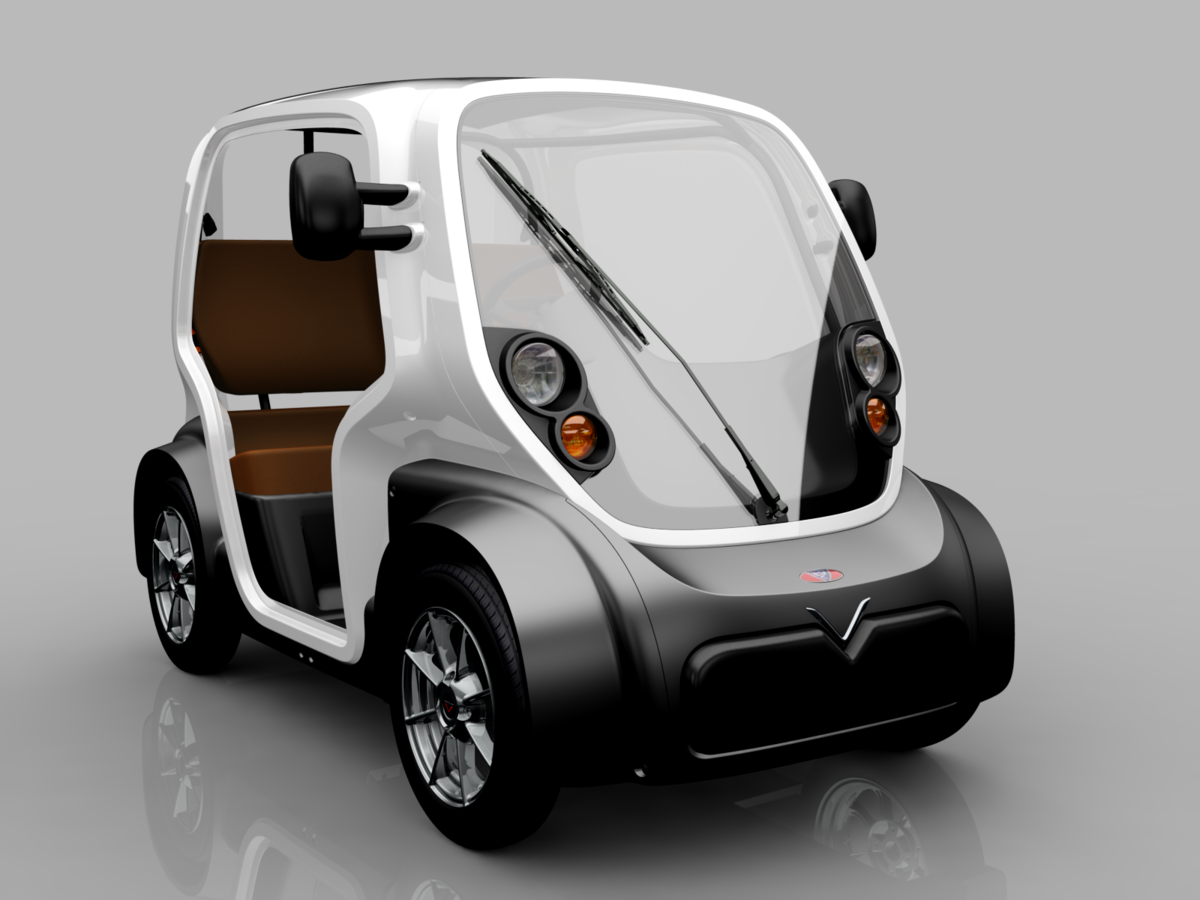 Quand une voiture autonome est en mouvement, il est important qu'elle sache reconnaître les objets qui l’entourent : véhicules, piétons, cyclistes, les panneaux de signalisation. Pour suivre la route, elle doit savoir en particulier reconnaître les bordures, les lignes blanches, les trottoirs, etc.  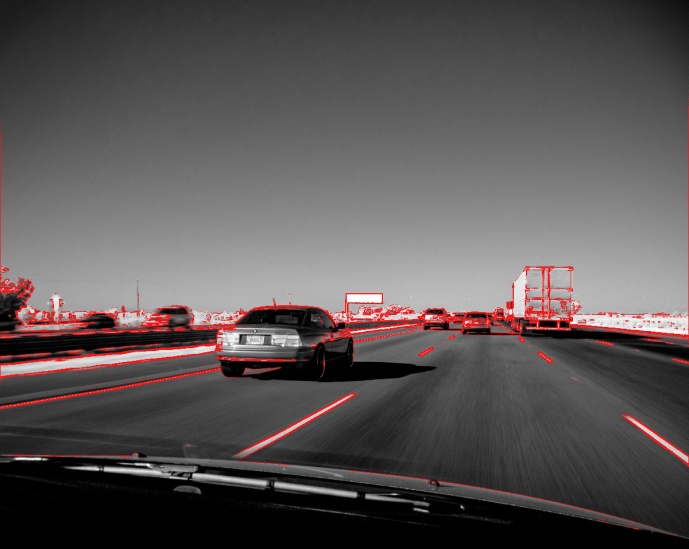 Pour cela, les photos réalisées par ses capteurs sont traitées par des algorithmes qui permettent de détecter les contours des objets qu’elle rencontre.L’objectif de cette activité est de découvrir le fonctionnement d’un de ces algorithmes de détection de contoursQu’est-ce qu’un contour ?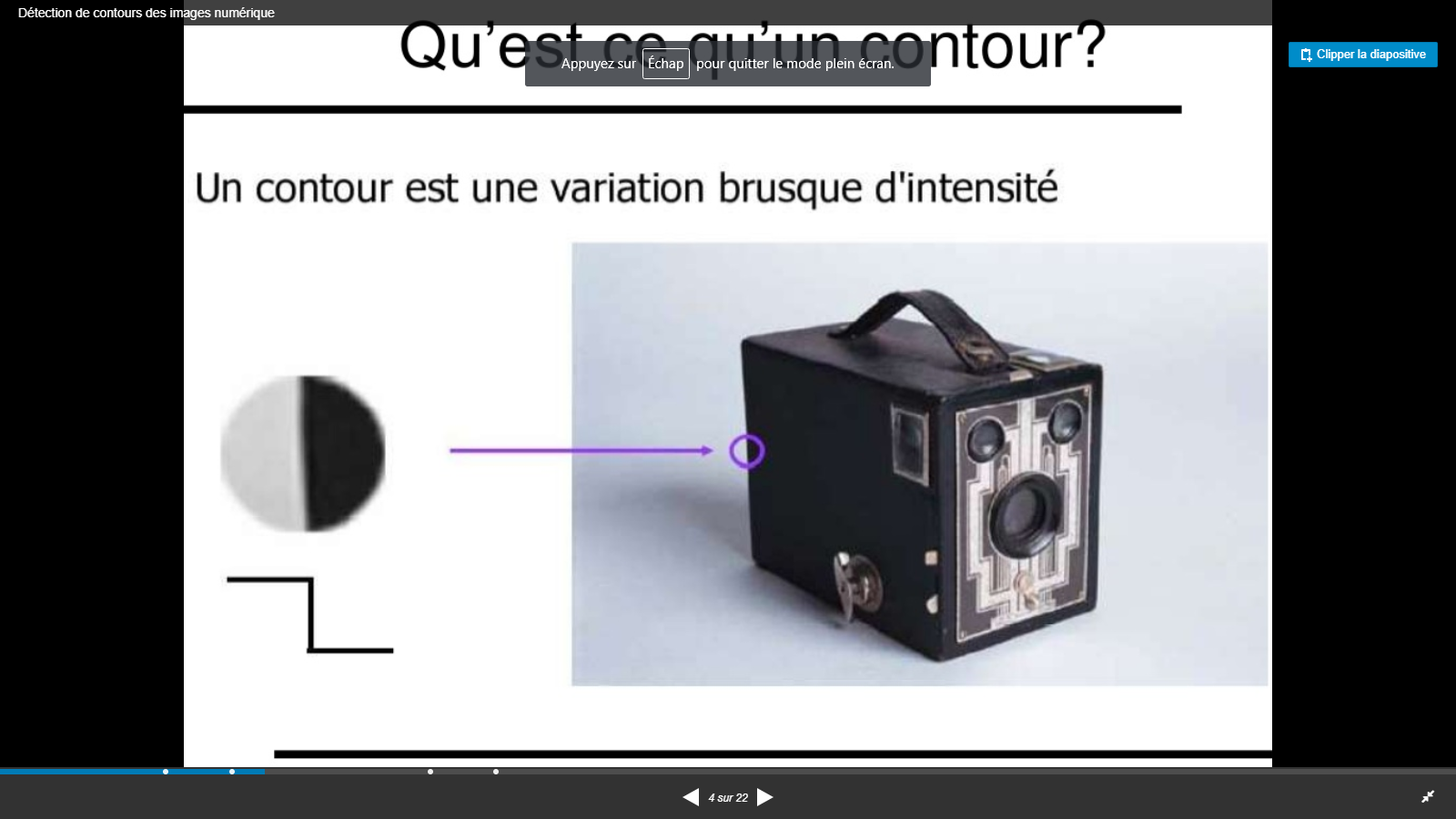 Question 1 : Repérer et sélectionner les pixels appartenant au contour que l’on visualise sur l’agrandissement de l’image en niveaux de gris ci-dessous. 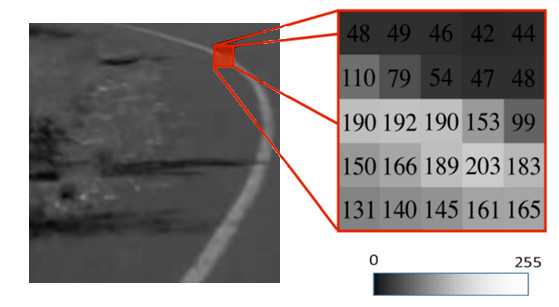 Question 2 : Expliquer comment déterminer si un pixel appartient à un contour.Pixels voisinsPour repérer la position d’un pixel, on repère d’abord la colonne x à laquelle il appartient, puis la ligne y à laquelle il appartient.
Notons un tel pixel P(x, y) et NG(x, y) son niveau de gris. Pour détecter si le pixel P(x, y) appartient ou non à un contour, une des méthodes consiste à chercher une rupture d’intensité entre 2 pixels symétriques par rapport à P(x, y), appelés pixel voisins.Pour cela on calcule la différence entre les niveaux de gris de 2 pixels voisins. Si cette différence est élevée, le pixel fera parti d’un contour. Sinon, non.Question 3 : Compléter la position de chaque pixel composant l’image suivante et colorier d’une même couleur les couples de pixels voisins de P(x, y).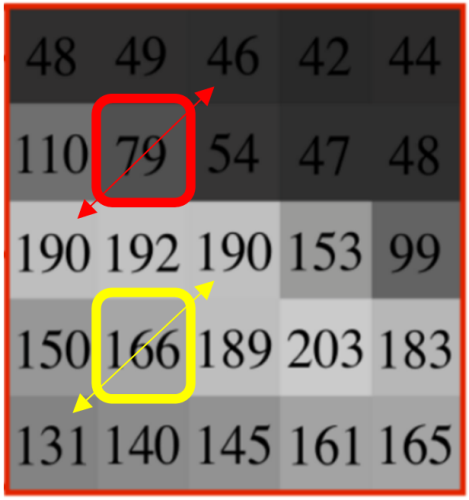 Mesure d’une discontinuité Question 4 : Quelle est la différence de niveaux de gris entre les 2 pixels voisins du pixel P(2, 2) ? Ecrire l’opération effectuée.Question 5 : Même question pour le pixel P(2, 4).Question 6 : Parmi ces deux pixels, lequel semble appartenir à un éventuel contour. Pourquoi ?Pour ne pas avoir une différence négative, il suffit d’élever au carré le résultat.Question 7 : Reprendre les calculs précédents en élevant la différence au carré. A partir de quelle valeur (de quel seuil) pourrait-on décider qu’un pixel appartient ou non à un contour ?Mesure d’une discontinuité avec 4 pixels voisins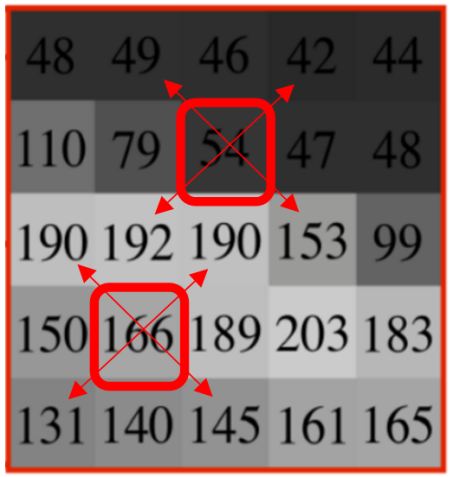 Avec les exemples précédents, nous n’avons pris en compte qu’un couple de pixels voisins. On ne tient donc compte que d’une unique direction. Pour éviter cela on va donc prendre en compte 2 couples de pixels voisins avec des directions opposés (voir schéma).On calcule ensuite pour chacun des couples de pixels voisins, le carré de la différence des niveaux de gris. Enfin, on ajoute les résultats obtenus. Question 8 : Calculer cette somme pour P(3, 2) et P(2, 4). Question 9 : Exprimer cette somme pour le pixel P(x, y).Notion de seuil de décisionQuestion 10 : A partir que quel seuil peut-on décider si un pixel fait partie du contour ?Programmation en Python de la détection de contours d’une imageOn a programmé en langage Python, un algorithme qui permet d’afficher le contour d’une image.Question 11 : Lire attentivement le programme python suivant et compléter la ligne 22.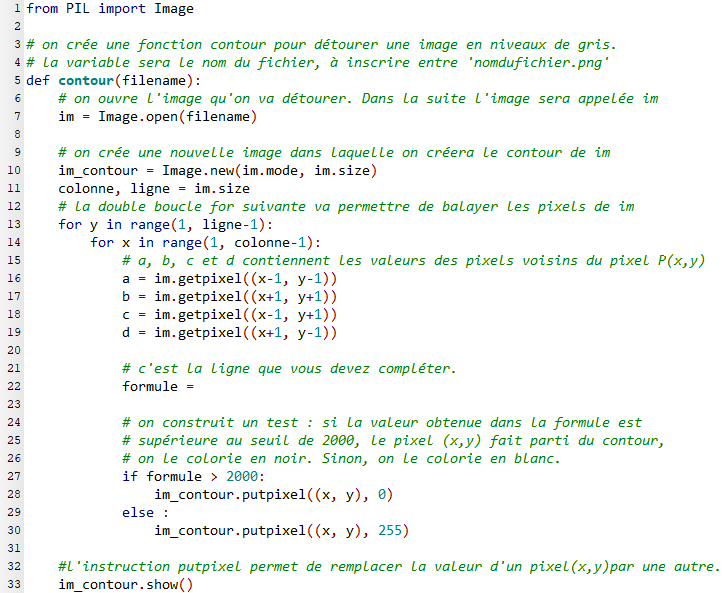 P(x, y)P(x+1, y+1)